BAC Digital PerformanceEasy Read Guide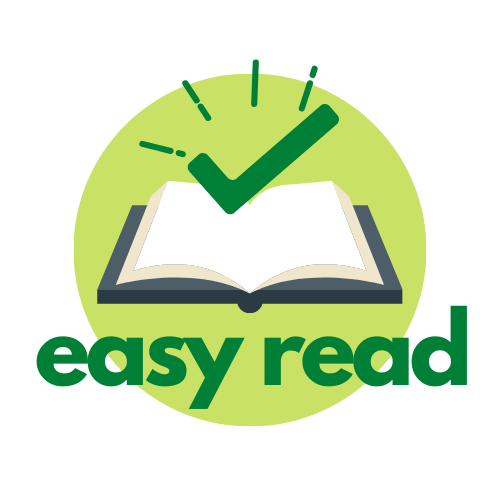 SummaryHow to Log onto Your PerformanceSome of the stock imagery comes from Disabled and Here, a project creating stock images celebrating disabled Black, Indigenous, people of colour. The photographer credits from Disabled and Here for this Easy Read guide are Tojo Andrianarivo and Chona Kasunga. This is an easy read guide to tell you how to access BAC’s digital performances. 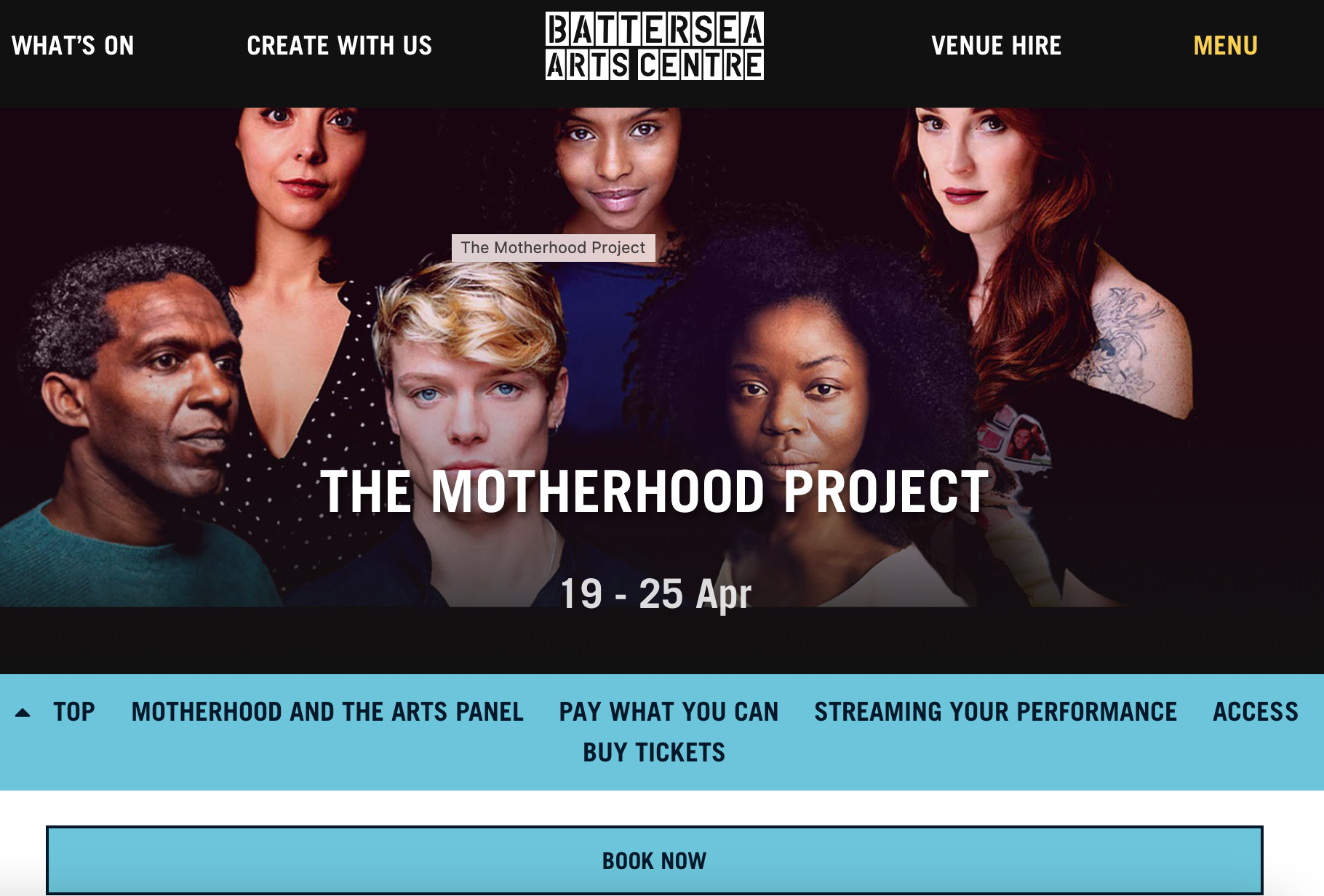 Go to the page of the performance you want to see.For example, if you are going to see Motherhood you would go to this page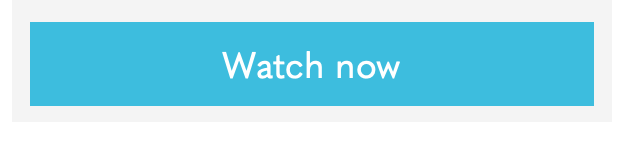 Click on the button that says ‘Watch now’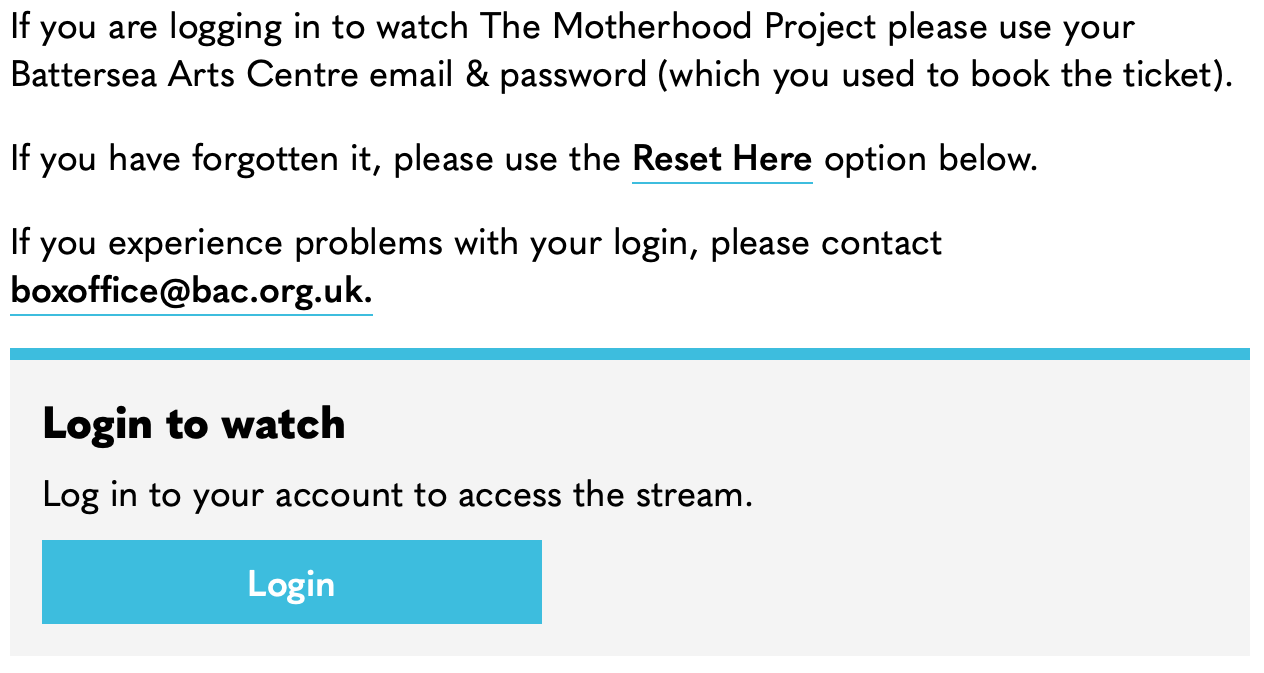  The ‘watch now’ link will take you to a login page. Click the ‘login’ button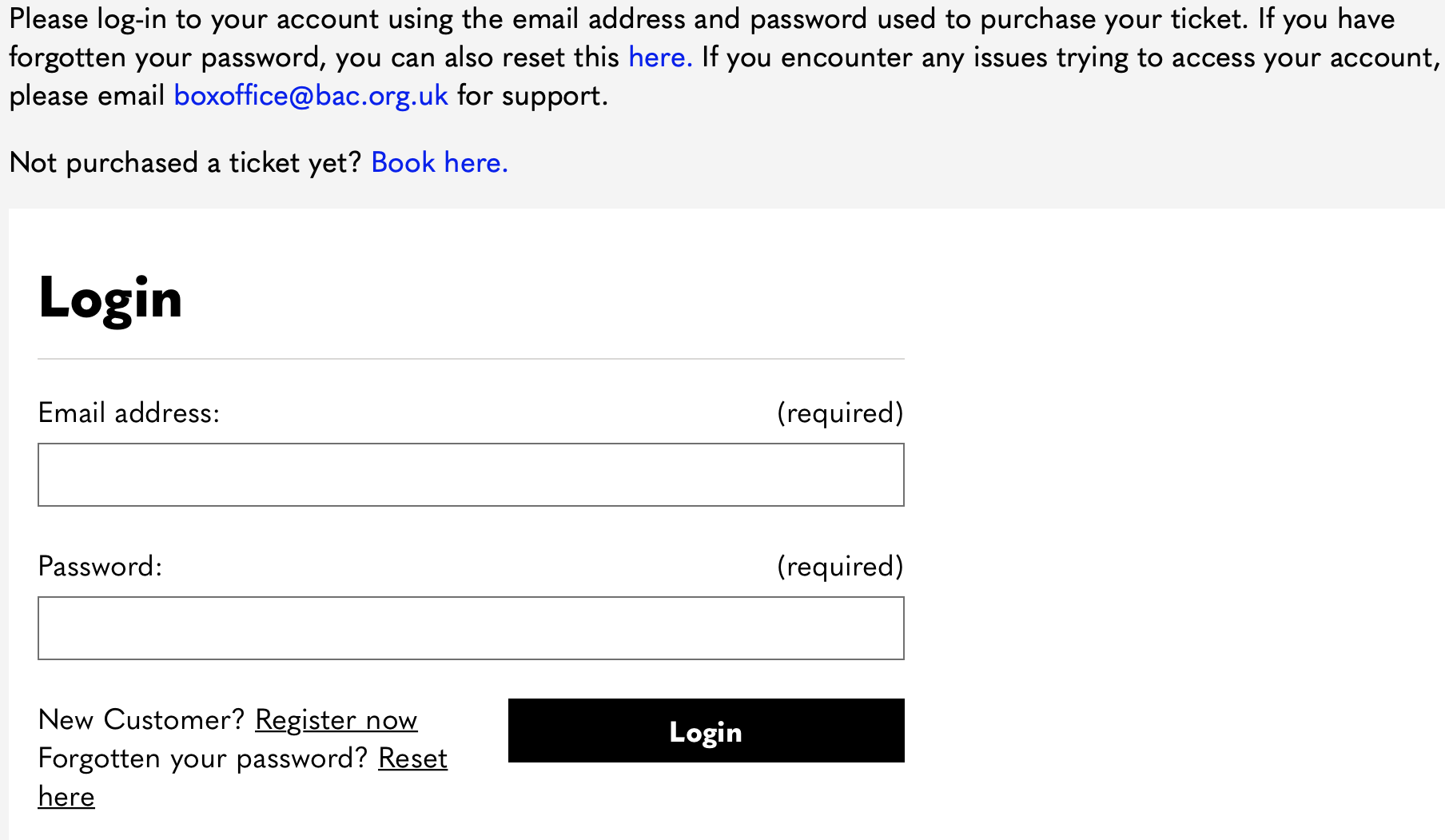 Login using the same information you used to buy the ticket. This is:Your emailYour password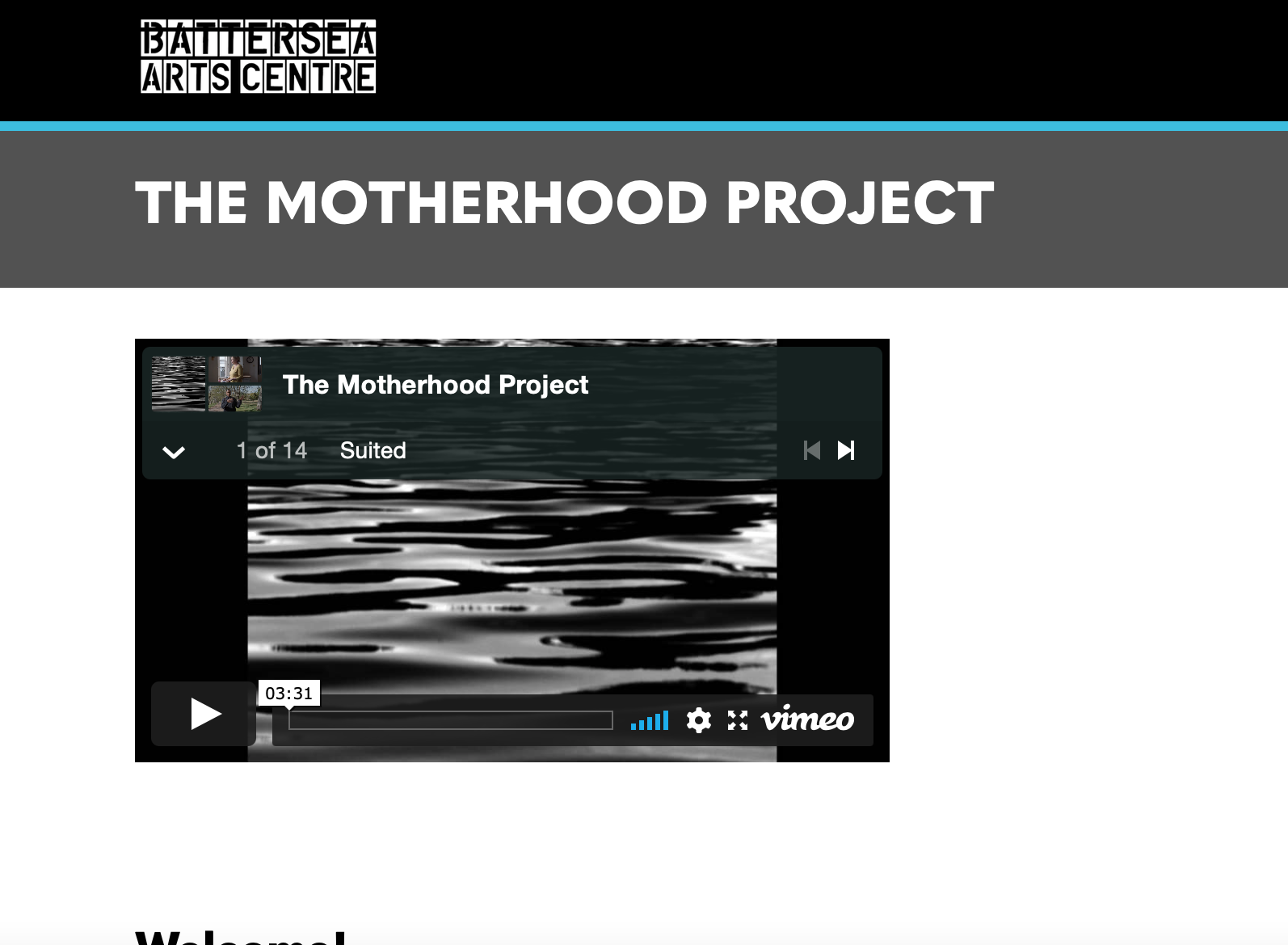 This will take you to a page where you can play your performance.For example, this picture shows the page for The Motherhood Project. 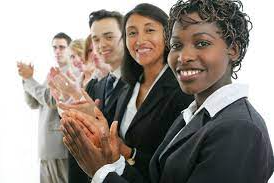 Enjoy the performance!